Publicado en Madrid  el 30/11/2018 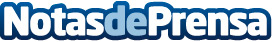 La Dra. Carla Barber desvela el secreto de las 'celebs' para afinar su rostro y marcar sus pómulosVictoria Beckam, Megan Fox, Jennifer Laurence O Mila Cunis son sólo algunas de las famosas que se han sometido a esta sencilla cirugía para remarcar sus pómulos y afinar sus facciones.	Con ella, se consigue marcar los pómulos y afinar el rostro. La intervención dura unos 30 minutos y sólo requiere anestesia localDatos de contacto:Adriana Andecochea679650510Nota de prensa publicada en: https://www.notasdeprensa.es/la-dra-carla-barber-desvela-el-secreto-de-las Categorias: Medicina Sociedad http://www.notasdeprensa.es